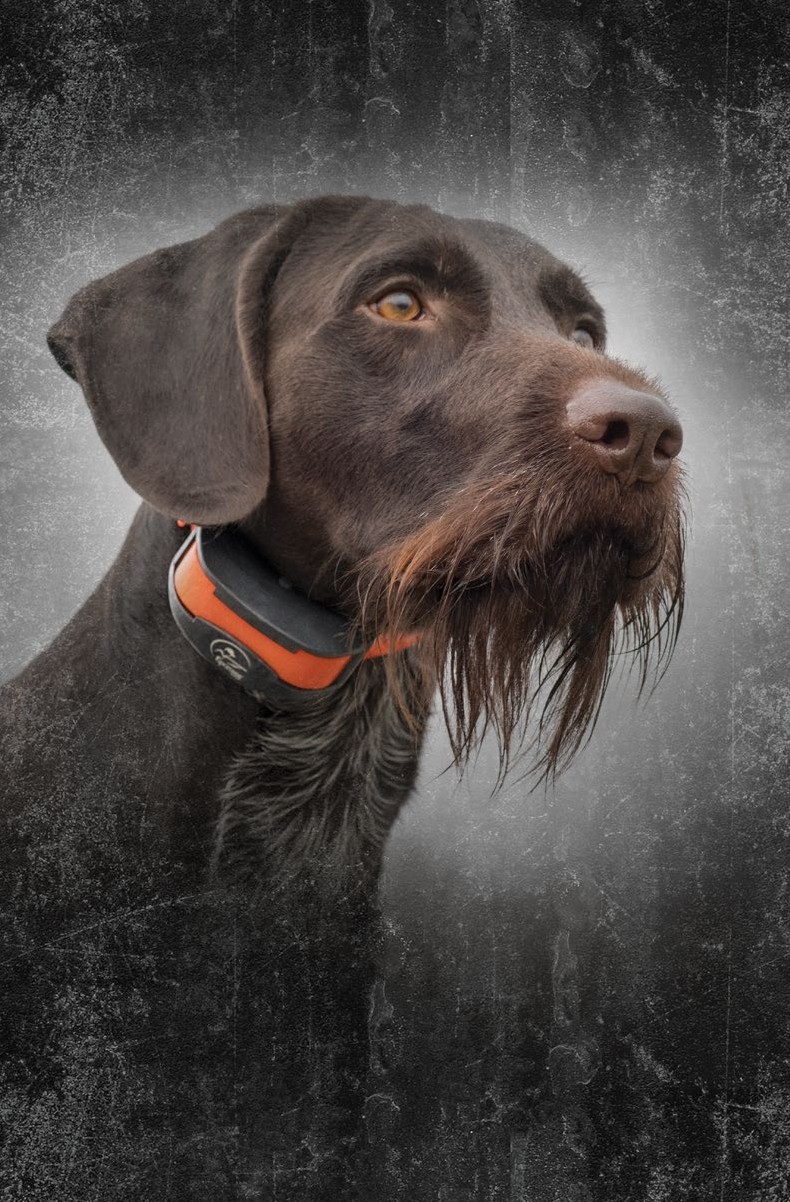 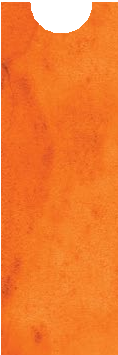 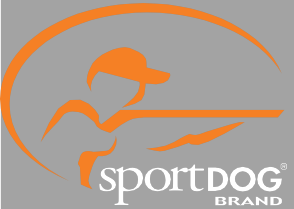 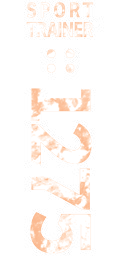 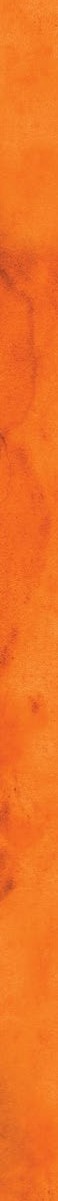 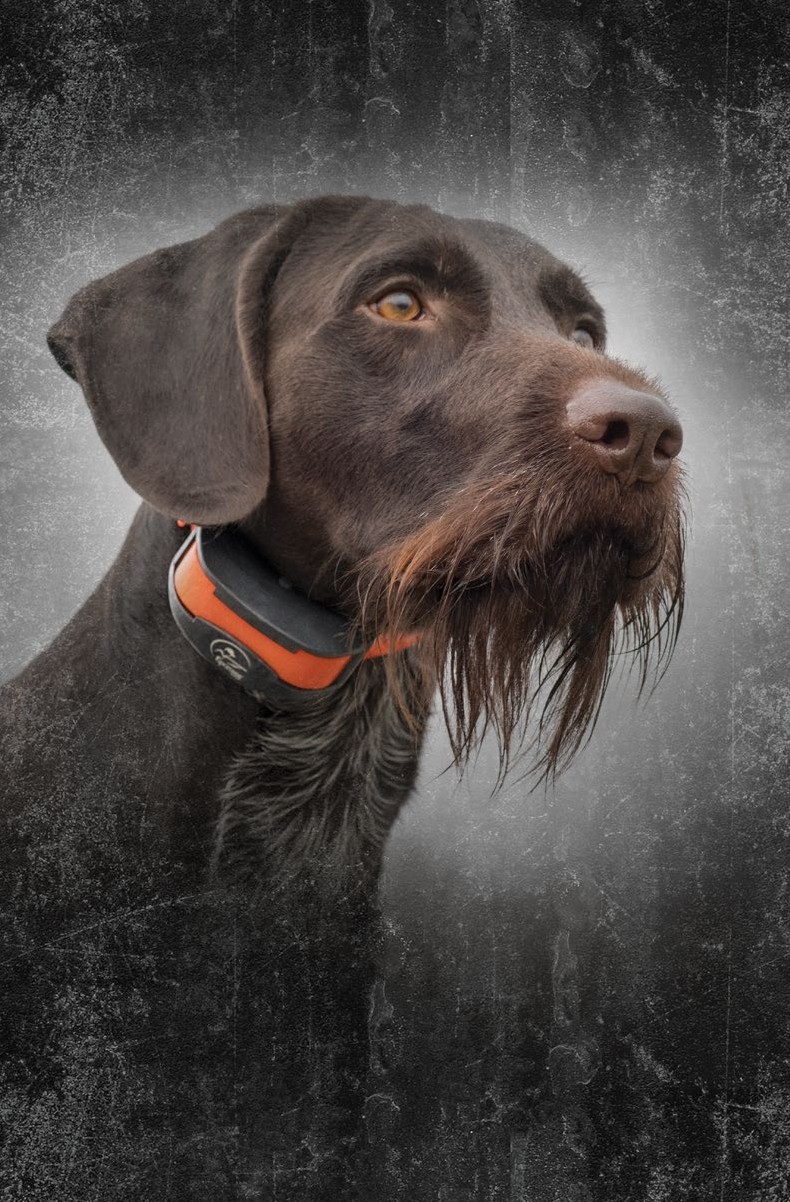 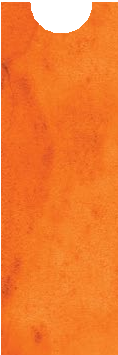 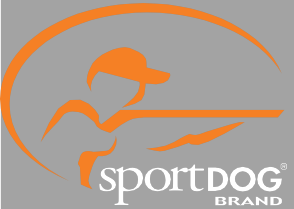 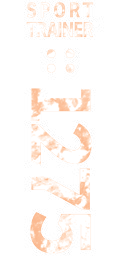 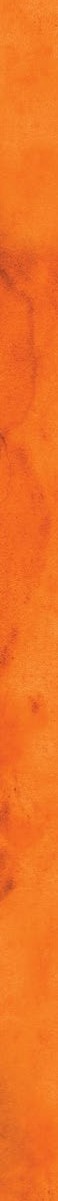 Radio Systems Corporation, Systemy radiowe PetSafe Europe Ltd., Radio Systems Australia Pty Ltd. i każdy inny podmiot stowarzyszony lub marka Radio Systems Corporation może być łącznie określana jako "My" lub "My".Ważne informacje dot. bezpieczeństwaOBJAŚNIENIE SŁÓW I SYMBOLI UŻYTYCH W TYM PODRĘCZNIKUTo jest symbol alertu bezpieczeństwa. Służy do ostrzegania o potencjalnym niebezpieczeństwie obrażeń ciała. Przestrzegaj wszystkich komunikatów bezpieczeństwa podążających za tym symbolem, aby uniknąć możliwych obrażeń lub śmierci.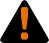 WARNING wskazuje na niebezpieczną sytuację, która, jeśli się jej nie uniknie, może doprowadzić do śmierci lub poważnych obrażeń.CAUTION, używane bez symbolu ostrzeżenia o niebezpieczeństwie, wskazuje na niebezpieczną sytuację, która, jeśli się jej nie uniknie, może zaszkodzić Twojemu psu.• Nie stosować z agresywnymi psami. Nie używaj tego produktu, jeśli twój pies jest agresywny lub jeśli twój pies jest podatny na agresywne zachowanie. Agresywne psy mogą spowodować poważne obrażenia, a nawet śmierć właściciela i innych osób. Jeśli nie masz pewności, czy ten produkt jest odpowiedni dla twojego psa, skonsultuj się z weterynarzem lub certyfikowanym trenerem.• To urządzenie zawiera baterie litowo-jonowe (Li-Ion); nigdy nie palić, dziurawić, deformować, zwierać lub ładować za pomocą niewłaściwej ładowarki. W przypadku nieprzestrzegania tego ostrzeżenia może wystąpić pożar, eksplozja, uszkodzenie własności lub obrażenia ciała.•Ryzyko wybuchu w przypadku wymiany baterii na niewłaściwy typ. Pozbywaj się zużytych baterii zgodnie z przepisami obowiązującymi w Twojej okolicy.Ryzyko wybuchu w przypadku ładowania baterii w obszarach o wysokiej temperaturze (38 ° C / 100 ° F +)Możliwość uszkodzenia skóry gdy pies nosi obrożę zbyt długo lub obroża jest zbyt ciasno założona. Może to spowodować odleżyny lub martwicę. Proszę przeczytać i postępować zgodnie ze wskazówkami zawartymi w instrukcji obsługi.Pies nie może nosić obroży dłużej niż 12 godzin dziennie.Zaleca się, zmieniać położenie obroży na szyi psa co 1, 2 godzinyProszę sprawdzić czy obroża odpowiednio przylega, aby uniknąć nadmiernego ucisku, postępować zgodnie ze wskazówkami zawartymi w instrukcjiNigdy nie zakładać smyczy na obrożę.Proszę kontrolować codziennie miejsce styku, obserwujcie ewentualne oznaki wysypki lub bóluJeśli dostrzeżesz wysypkę lub ból, przerwijcie używanie obroży, do czasu aż zagoją się rany lub ustąpi bólJeśli ten stan trwa dłużej niż 48 godzin, skonsultujcie się ze swoim weterynarzem• Może być konieczne przycięcie włosów w obszarze punktów kontaktowych lub zamontowanie   dłuższych punktów kontaktowych, aby zapewnić stały kontakt. Nigdy nie gol szyi psa; może to prowadzić do wysypki lub infekcji.• Nie należy mocniej zakładać obroży, niż wymaga tego dobry kontakt. Zbyt ciasny obroża zwiększa ryzyko martwicy nacisku w obszarze stykuDziękujemy za wybranie produktów szkoleniowych marki SportDOG®. Właściwie używany, ten produkt pomoże tobie efektywnie i bezpiecznie trenować twojego psa. Aby zapewnić sobie satysfakcję, zapoznaj się dokładnie z tym przewodnikiem. Jeśli masz pytania dotyczące działania tego produktu, przeczytaj sekcję Często zadawane pytania i rozwiązywanie problemów w tej instrukcji lub skontaktuj się z naszym Centrum Obsługi Klienta. ELEMENTY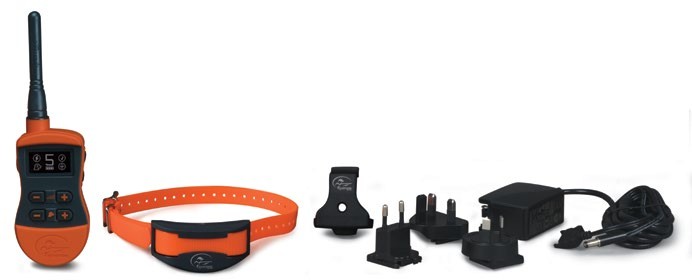 W jaki sposób działa system?Pilot SportDOG® SportTrainer® 1275 jest bezpieczny, wygodny i skuteczny dla wszystkich psów powyżej 3,6 kg. Konsekwentne, prawidłowe używanie tego produktu pozwala wzmacniać polecenia i korygować niewłaściwe zachowanie z odległości do 1200 metrów. Zdalny nadajnik wysyła sygnał, aktywując odbiornik obroży, aby zapewnić nieszkodliwą stymulację. Po odpowiednim przeszkoleniu pies nauczy się kojarzyć ten sygnał z poleceniem. Podobnie jak wszystkie produkty SportDOG®, model ten posiada regulowane poziomy stymulacji statycznej, dzięki czemu można dostosować poziom stymulacji do temperamentu psa, eliminując ryzyko nadmiernej stymulacji.WAŻNE: PILOT SPORTTRAINER® 1275 MA ZASIĘG DO 1200 M. W ZALEŻNOŚCI OD SPOSOBU, W KTÓRY TRZYMASZ PILOT  MAKSYMALNY ZASIĘG MOŻE SIĘ ZMIENIĆ. DLA KONSEKWENTNYCH REZULTATÓW NA DUŻYCH ZASIEGACH, PRZYTRZYMAJ PILOT W POZYCJI PIONOWEJ Z DALA OD TWOJEGO CIAŁA I POWYŻEJ GŁOWY. TEREN, POGODA, ROŚLINNOŚĆ, TRANSMISJA Z INNYCH URZĄDZEŃ RADIO I INNE CZYNNIKI BĘDĄ MIAŁY WPŁYW NA MAKSYMALNE ZAKRESY.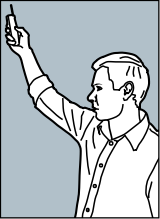 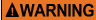 Nie używaj tego produktu, jeśli twój pies jest agresywny lub jeśli twój pies jest podatny na agresywne zachowanie. Agresywne psy mogą spowodować poważne obrażenia, a nawet śmierć właściciela i innych osób. Jeśli nie masz pewności, czy ten produkt jest odpowiedni dla twojego psa, skonsultuj się z weterynarzem lub certyfikowanym trenerem.Kluczowe pojęciaNADAJNIK: Przesyła sygnał radiowy do odbiornika. Jest wodoodporny i można go zanurzyć w wodzie na głębokość 7,6 m.PRZYCISKI INTENSYWNOŚCI: Zapewnia wiele poziomów i rodzajów stymulacji, dzięki czemu można dopasować stymulację do temperamentu psa.PRZYCISKI PSÓW: Pozwala wybrać, który pies powinien otrzymać stymulację.LEWY PRZYCISK: Ten przycisk jest ustawiony fabrycznie, aby wydawał dźwięk bez stymulacji statycznej.GÓRNY PRAWY PRZYCISK: Ten przycisk jest fabrycznie ustawiony, aby zapewnić stałą stymulację statyczną.DOLNY PRZYCISK BOCZNY: Ten przycisk jest fabrycznie ustawiony do chwilowej stymulacji statycznej (nick).WEJŚCIE DO ŁADOWANIA: Do podłączenia ładowarki.PRZYCISK MODE: Ten przycisk umożliwia zmianę trybu nadajnika  (patrz KROK :: 05).ODBIORNIK OBROŻY: Odbiera sygnał radiowy z nadajnika  i zapewnia stymulację statyczną, wibracyjną lub dźwiękową. Jest wodoodporny i można go zanurzyć w wodzie na głębokość 7,6 m.STACJA ŁADOWANIA: Podstawka ładująca obrożę 1275 po podłączeniu do puntków ładowania.KONTROLKA ODBIORNIKA: Wskazuje, kiedy odbiornik obroży został włączony lub wyłączony, służy jako wskaźnik słabej baterii, a także wskazuje, kiedy naciśnięty jest ciągły lub chwilow przycisk stymulacji statycznej.PUNKTY KONTAKTOWE: Elektrody, za pomocą których odbiornik dostarcza stymulację statyczną.PRZYCISK WŁ. / WYŁ .: Natychmiastowe naciśnięcie i zwolnienie tego przycisku włącza i wyłącza odbiornik obroży.ODBIORNIK MOŻE ZOSTAĆ PRZESYŁAĆ W CZTERY TYPY STYMULACJI:CIĄGŁA: Kontrolujesz zarówno moment wysyłania jak i czas trwania stymulacji statycznej, maksymalnie do 10 sekund. Po 10 sekundach nadajnik zdalny zablokuje się i stymulacja statyczna nie zostanie dostarczona do twojego psa przez 5 sekund. Po 5-sekundowym okresie "czasu oczekiwania" stymulacja statyczna może zostać ponownie dostarczona.CHWILOWA: Stymulacja statyczna jest dostarczana przez 1/10 sekundy bez względu na długość naciśnięcia przycisku.DŹWIĘK: Po naciśnięciu przycisku Dźwięku odbiornik generuje szybki sygnał dźwiękowy.WIBRACJA: Obroża po naciśnięciu przycisku wibracji, maksymalnie do 10 sekund. Po 10 sekundach pilot zablokuje się i wibracja nie będzie wysyłana  przez czas 5 sekund. Po 5-sekundowym okresie oczekiwania stymulacja wibracji może zostać ponownie dostarczona.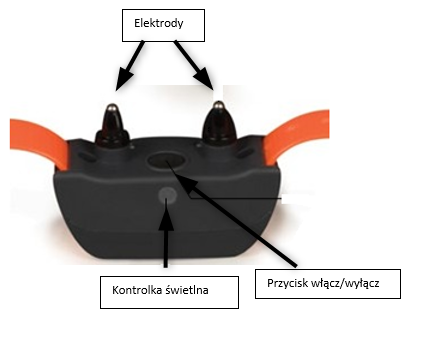 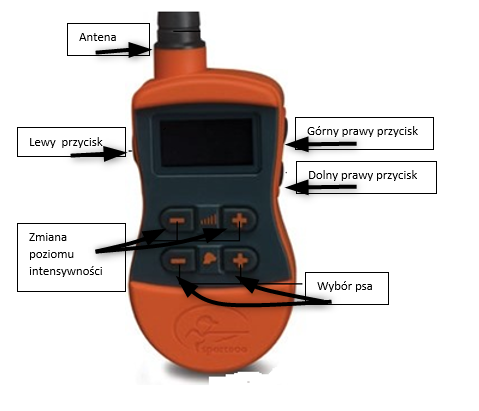 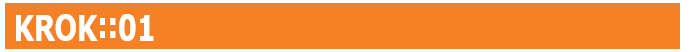 PRZYGOTUJ NADAJNIKNaładuj nadajnikPodłącz końcówkę ładowarki do wejścia na ładowanie.Podłącz ładowarkę do standardowego gniazdka.Ładuj nadajnik przez 2 godziny podczas pierwszsego ładowania i podczas wszystkich kolejnych ładowań.Obroża wykorzystuje technologię litowo-jonową, nadajnik wymaga tylko 2-godzinnego ładowania. Nie jest szkodliwe, aby urządzenie ładowało się dłużej niż 2 godziny.Zakończone ładowanie zobaczysz po ikonie na ekranie nadajnika, odłącz ładowarkę.Uwaga: Przybliżona żywotność baterii między ładowaniami wynosi od 50 do 70 godzin, w zależności od częstotliwości używania.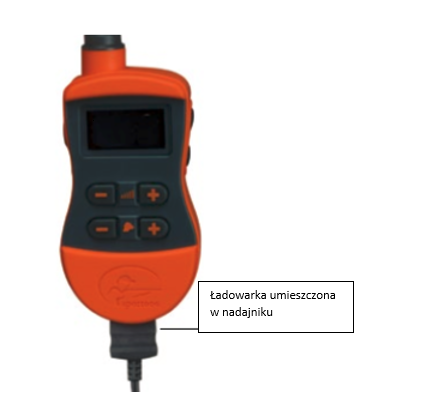 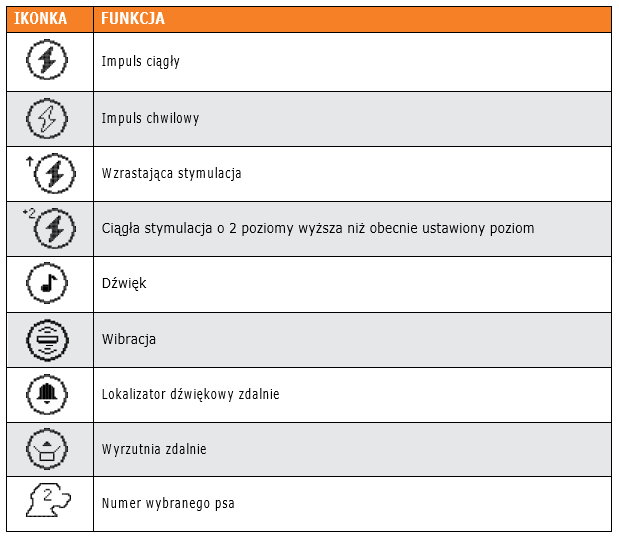 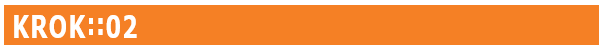 PRZYGOTUJ OBROŻĘNaładuj obrożę1. Dopasuj elektrody do stacji ładowania, upewniając się, że otwór w stacji ładującej pasuje do kontrolki świetlnej odbiornika.2. Załóż stację ładowania w górę i w tył do odbiorniku obroży, aż obroża zatrzaśnie się na swoim miejscu.3. Podłącz ładowarkę do stacji ładowania4. Podłącz ładowarkę do standardowego gniazda ściennego.5. Ładuj odbiornik obroży przez 2 godziny. Nie jest szkodliwe, aby urządzenie ładowało się dłużej niż 2 godziny.6. Po zakończeniu ładowania, na co wskazuje migająca zielona lampka wskaźnika, odłącz stację ładującą od odbiornika.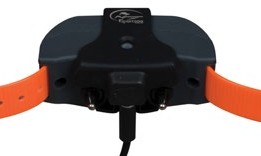 ABY WŁĄCZYĆ ODBIORNIK Naciśnij i zwolnij przycisk włączania / wyłączania. Lampka wskaźnika odbiornika obroży zaświeci się na zielono,  odbiornik wyśle od 1 do 3 sygnałów dźwiękowych w zależności od wybranego zakresu stymulacji statycznej. Wartością domyślną jest 2 (średnia).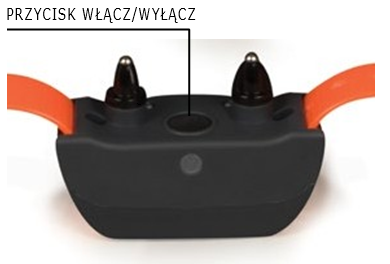 ABY WYŁĄCZYĆ ODBIORNIKNaciśnij i zwolnij przycisk włączania / wyłączania. Lampka wskaźnika odbiornika zapali się na czerwono, a odbiornik wyśle sygnał dźwiękowy przez 2 sekundy.Aby przedłużyć żywotność między cyklami ładowania, wyłącz odbiornik, gdy nie jest używany.UWAGA: Przybliżona żywotność baterii między ładowaniami wynosi od 140 do 160 godzin, w zależności od częstotliwości używania.AKUMULATORY• Akumulatory litowo-jonowe (Li-Ion) nie są wrażliwe na pamięć, nie wymagają wyczerpania przed ładowaniem i nie można ich nadmiernie naładować.• Baterie są częściowo naładowane fabrycznie, ale przed pierwszym użyciem wymagają pełnego naładowania.• Podczas przechowywania urządzenia przez dłuższy czas pamiętaj o regularnym ładowaniu akumulatorów. Należy to robić raz na 3 do 4 miesięcy.• Powinieneś spodziewać się setek cykli ładowania z baterii. Jednak wszystkie akumulatory z czasem tracą pojemność w stosunku do liczby cykli doładowań, jakich doświadczają. To normalne. Jeśli czas pracy spadnie do połowy pierwotnego okresu użytkowania, możesz kupić nową baterię.• Baterie powinny wystarczyć na okres 3-5 lat. 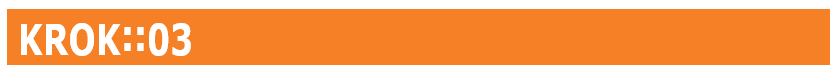 ZAKŁADANIE OBROŻYWAŻNE: Właściwe dopasowanie i umieszczenie odbiornika obroży jest ważne dla efektywnego treningu. Punkty kontaktowe muszą mieć bezpośredni kontakt ze skórą Twojego psa.Aby zapewnić prawidłowe dopasowanie, wykonaj następujące kroki:Gdy pies stoi (3A), wyśrodkuj odbiornik obroży tak, aby punkty kontaktowe znajdowały się pod szyją psa, dotykając skóry (3B). Jeśli Twój pies ma długą lub grubą sierść, masz dwie opcje, aby zapewnić stały kontakt: albo obetnij włosy wokół punktów kontaktowych, albo zmień je na dłuższe punkty kontaktowe dołączone do Twojego zestawu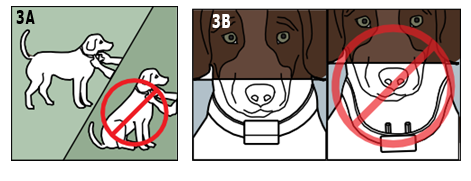 2. Odbiornik powinien być ciasno dopasowany, ale wystarczająco luźny, aby umożliwić za pomocą palca dopasowanie paska do szyi psa (3C).3. Pozwól swojemu psu nosić obrożę przez kilka minut, a następnie sprawdź ponownie dopasowanie. Ponownie sprawdź dopasowanie, w momencie gdy pies będzie swobodnie nosił obrożę.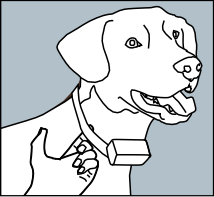 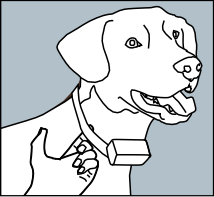 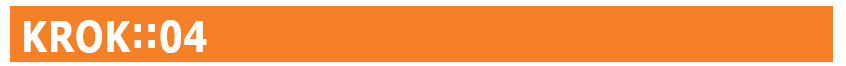 ZNAJDŹ NAJLEPSZY POZIOM INTENSYWNOŚCI DLA TWOJEGO PSAObroża SportTrainer® 1275 ma wiele poziomów intensywności. Pozwala to wybrać stymulację statyczną, która jest najlepsza dla twojego psa.UWAGA: Zawsze zaczynaj od najniższego poziomu i zwiększaj stopniowo jeśli jest taka potrzeba.Aby zwiększyć efektywność treningu, ważne jest, aby znaleźć odpowiedni poziom intensywności dla swojego psa. Nazywa się to "poziom szkoleniowy" i jest to poziom, na którym pies rozgląda się ciekawością lub kręci uszami.ABY ZNALEŹĆ POZIOM SZKOLENIOWY NALEŻYUWAGA: Każdy pies jest inny i nie można przewidzieć, jaki będzie poziom szkoleniowy Twojego psa. Uważnie obserwuj wszelkie nieznaczne zmiany w zachowaniu, które pokazują, że twój pies odczuwa statyczną stymulację.1. Gdy odbiornik obroży jest włączony i odpowiednio dopasowany do psa, użyj przycisków intensywności +/-, aby ustawić na wyświetlaczu na poziom 1. Naciśnij przycisk ciągłej stymulacji statycznej (góra z prawej) przez 1 do 2 sekund.2. Jeśli twój pies nie wykazuje reakcji na Poziom 1, przejdź do poziomu 2 i powtórz proces.3. TWÓJ PSA NIE POWINIEN WYDAWAĆ DŹWIĘKÓW ANI PANIKOWAĆ PRZY OTRZYMANIU STATYSTYCZNEJ STYMULACJI. JEŚLI TO TAK SIĘ STAŁO, STATYCZNY POZIOM STYMULACJI JEST ZBYT WYSOKI I MUSISZ WRÓCIĆ DO POZIOMU ​​POPRZEDNIEGO I POWTÓRZYĆ PROCES.4. Po znalezieniu poziomu szkolenia psa. Jest to poziom, z którego powinieneś skorzystać podczas rozpoczynania treningu.5. Jeśli osiągnąłeś poziom 10 podczas szukania poziomu szkolenia psa, a twój pies nadal nie zareagował, sprawdź, czy odbiornik prawidłowo przylega do szyi psa. Następnie wróć do poziomu intensywności 1 i powtórz proces. Jeśli twój pies nadal nie wskazuje, że odczuwa statyczną stymulację, masz trzy możliwości: przyciąć włosy pod punktami kontaktowymi, założyć dłuższe punkty kontaktowe zawarte w zestawie lub zmienić zakres stymulacji statycznej.ZMIANA ZAKRESU STYMULACJIObroża SportTrainer® 1275 ma 3 zakresy stymulacji statycznej (niski, średni i wysoki). Każdy zakres to 10 statycznych poziomów stymulacji, przy czym 1 oznacza najniższy, a 10 najwyższy poziom. Domyślne ustawienie zakresu to 2 (średni).Aby zmienić zakres stymulacji statycznej, wykonaj następujące kroki:1. Upewnij się, że odbiornik jest wyłączony.2. Włącz urządzenie, naciskając i zwalniając przycisk włączania / wyłączania.3. W ciągu 5 sekund od wyłączenia się wskaźnika, naciśnij i przytrzymaj przycisk włączania / wyłączania przez 3 sekundy.4. Odbiornik obroży wyemituje jeden sygnał dźwiękowy, a wskaźnik zacznie migać na pomarańczowo. Wskazuje to na niski zakres stymulacji statycznej. Jeśli wymagane jest ustawienie Średnie lub Wysokie, przytrzymaj przycisk włączania / wyłączania, aż liczba sygnałów dźwiękowych / pomarańczowych będzie równa żądanemu zakresowi stymulacji statycznej, jak pokazano w poniższej tabeli.5. Zwolnij przycisk włączania / wyłączania po wybraniu żądanego zakresu; Odbiornik obroży się wyłączy.6. Włącz ponownie urządzenie. Będzie on wówczas wydawał sygnał dźwiękowy zgodnie z wybranym zakresem stymulacji.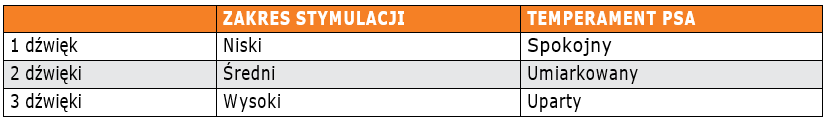 OGÓLNE PORADY SZKOLENIOWE PRZED SZKOLENIEM TWOJEGO PSA Z WYKORZYSTANIEM TEGO PRODUKTUNajwiększe szanse na sukces będziesz miał jeśli przed wykorzystaniem obroży będziesz uczył psa komendy a następnie postarasz się wyegzekwować komendę z pomocą obroży. Zawsze miej na uwadze następujące wskazówki dotyczące treningu:• Wyeliminuj jedno złe zachowanie lub naucz jednego polecenia posłuszeństwa. Jeśli poruszasz się zbyt szybko podczas treningu, Twój pies być zdezorientowany.• Bądź konsekwentny. Daj swojemu psu korektę statyczną, dźwiękową lub wibracyjną przy każdym niewłaściwym zachowaniu.• Nie należy nadmiernie stymulować swojego psa. Używaj jak najmniej stymulacji, aby wyszkolić swojego psa.• Jeśli zauważysz jedną sytuację, w której twój pies regularnie źle się zachowuje, ustaw tę sytuację jako sesję treningową. To znacznie zwiększy Twoje szanse na sukces.• Jeśli twój pies ma nieśmiałą reakcję na impulsy, dźwięki lub wibracje (szczególnie kilka pierwszych razy), nie przejmuj się. Przekieruj jego uwagę na proste i odpowiednie zachowanie (np. Znane polecenie, takie jak "Siad").• Nigdy nie używaj zdalnego trenera do korygowania lub eliminowania agresywnych zachowań. Jeśli Twój pies wykazuje takie zachowanie, skontaktuj się z profesjonalnym trenerem. Agresja u psów jest wynikiem wielu czynników. Może to być zachowanie wyuczone lub może zostać wywołane w wyniku strachu. Innym czynnikiem przyczyniającym się do agresji u psów jest dominacja społeczna. Każdy pies jest inny.W tym momencie Twoja obroża jest gotowa do użycia. Zdalny nadajnik jest fabrycznie ustawiony na tryb 1, ale możesz zmienić tryb, aby pasował do Twojej sytuacji. Aby uzyskać wyjaśnienie opcji trybu, zobacz KROK :: 05.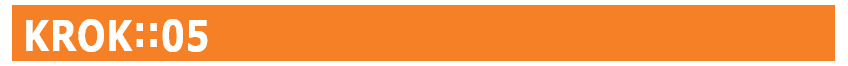 PROGRAMOWANIE PILOTASportTrainer® 1275 ma siedem trybów operacyjnych, dzięki którym można wybrać najlepsze dopasowanie do rodzaju lub stylu szkolenia. UWAGA: Zdalny nadajnik jest fabrycznie ustawiony na tryb 1.ABY ZMIENIĆ TRYB:1. Zapoznaj się z poniższą tabelą, aby przejrzeć dostępne tryby.2. Za pomocą przycisków Intensywności +/- ustaw na wyświetlaczu 1.3. Odwróć nadajnik zdalnego sterowania i zdejmij zaczep do paska (jeśli jest podłączony).4. Za pomocą pióra lub wsuwki do włosów, naciśnij i zwolnij przycisk trybu. Wybierz żądany tryb za pomocą przycisków Intensywności +/-. Po 5 sekundach wybrany tryb będzie migał, wskazując, że został ustawiony.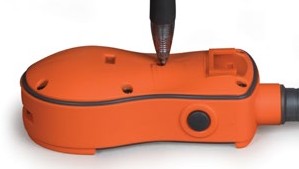 * Poziom stymulacji statycznej regulowany przyciskiem intensywności.** Ciągły +2 Boost wysyła sygnał do obroży, aby wywołać statyczną stymulację o 2 poziomy wyższą niż aktualnie wybrany poziom. System nie wyśle poziomu wyższego niż 10.*** Remote Beeper: Połącz nadajnik SportTrainer® 1275 z Beeperem (lokalizatorem dźwiękowym), naciskając i przytrzymując przycisk włączania / wyłączania pilota. Kontrolka Beepera zaświeci się, a następnie wyłączy po 5 sekundach. Jeśli przycisk włączania / wyłączania zostanie zwolniony zbyt wcześnie, zacznie świecić wskaźnik zdalnego sygnału dźwiękowego miga jak zwykle. Jeśli to nastąpi, zacznij od nowa. Po wyłączeniu kontrolki Beeper zwolnij przycisk włączania / wyłączania, a następnie naciśnij górny prawy przycisk na pilocie zdalnego sterowania. Zdalny nadajnik i zdalny Beeper są teraz sparowane. Lewy przycisk pilota zdalnego sterowania zostanie użyty do aktywacji pilota zdalnego sterowania.**** Wyrzutnia: Połącz zdalny nadajnik SportTrainer® 1275 do z wyrzutnią, naciskając i przytrzymując przycisk włączania / wyłączania na wyrzutni. Gdy na wyświetlaczu LCD odbiornika pojawi się "P", naciśnij górny prawy przycisk na pilocie obroży. Nadajnik i wyrzutnia są teraz sparowane. Lewy przycisk na zdalnym nadajniku zostanie użyty do aktywacji wyrzutni.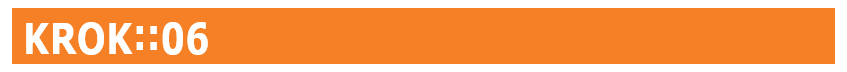 POŁĄCZ NADAJNIK Z OBROŻĄNadajnik został wstępnie skonfigurowany do pracy z odbiornikiem. Jednakże, jeśli korzystasz z wielu odbiorników, będziesz musiał sparować odbiorniki z nadajnikiem.ABY SPAROWAĆ NADAJNIK Z OBROŻĄ:1. Wyłącz odbiornik.2. Naciśnij i przytrzymaj przycisk włączania / wyłączania. Lampka wskaźnika odbiornika zaświeci się, a następnie zgaśnie po 5 sekundach.UWAGA: Jeśli lampka wskaźnika odbiornika zacznie migać, powtórz ten krok.3. Zwolnij przycisk włączania / wyłączania.4. Naciśnij i przytrzymaj jeden z przycisków bocznych na nadajniku, aż kontrolka odbiornika zamiga 5 razy.5. Po 5-krotnym mignięciu kontrolki odbiornika, odbiornik obroży został sparowany i zacznie migać normalnie. Jeśli kontrolka wskaźnika odbiornika nie miga, powtórz całą procedurę.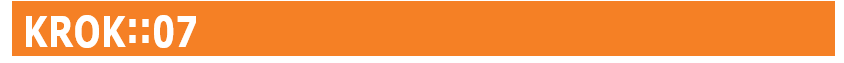 PROGRAMOWANIE OBROŻY DO PRACY W SYSTEMIE Z KILKOMA PSAMIDodatkowy odbiornik SportDOG® Add-A-Dog ™ musi zostać zakupiony w celu przeszkolenia dodatkowych psów. ZMIANA TRYBUUstaw wyświetlacz na 2 dla trybu wielu psów (patrz KROK :: 04). Wybierz liczbę psów za pomocą Przycisków Psów +/-. Po 5 sekundach nadajnik zdalnego sterowania mignie 3 razy, aby potwierdzić wybór.1. Zaprogramuj pierwszy odbiornik obroży.A. Wyłącz odbiornik obroży.B. Naciśnij i przytrzymaj przycisk włączania / wyłączania. Lampka wskaźnika odbiornika zaświeci się, a następnie zgaśnie po 5 sekundach. Jeśli przycisk włączania / wyłączania zostanie zwolniony zbyt wcześnie, lampka wskaźnika odbiornika zacznie normalnie migać. Jeśli tak się stanie, zacznij od  podpunktu A.C. Po zgaśnięciu wskaźnika odbiornika zwolnij przycisk włączania / wyłączania.D. Naciśnij i przytrzymaj jeden z przycisków bocznych na nadajniku, aż lampka wskaźnika odbiornika zacznie migać 5 razy. Jeśli lampka wskaźnika odbiornika nie mignie 5 razy, zacznij od podpunktu A.2. Aby dopasować dodatkowe obroże, użyj Przycisków Psów +/- dla psa 2 itd. I wykonaj czynności wymienione powyżej.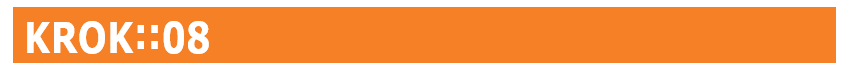 ZMIANA KODU IDKod ID to identyfikacja sygnału między nadajnikiem i odbiornikiem. Każda z nich jest zaprogramowana fabrycznie na 1 z 2 000 kodów identyfikacyjnych. Urządzenie SportTrainer® 1275 ma możliwość zaprogramowania dwóch lub więcej zdalnych nadajników z tym samym kodem identyfikacyjnym, co pozwala obu kontrolować jeden odbiornik. Dostępne są 64 programowalne kody ID.RĘCZNIE PROGRAMOWANIE KOD ID NADAJNIKA.1. Za pomocą przycisków intensywności +/- ustaw wyświetlacz na 3.2. Odwróć nadajnik.3. Za długopisu lub wsuwki do włosów naciśnij i zwolnij przycisk trybu. Wybierz nowy kod ID za pomocą przycisków Intensywności, aby wybrać numer ID 1-64. Po 3-5 sekundach wybrany kod będzie migał, wskazując, że został ustawiony.ABY POWRÓCIĆ DO FABRYCZNEGO KODY ID DLA NADAJNIKA1. Za pomocą przycisków Intensywności +/- ustaw wyświetlacz na 3.2. Odwróć nadajnik.3. Za pomocą długopisu lub wsuwki do włosów naciśnij i zwolnij przycisk trybu. Użyj przycisków Intensywność, aby wybrać kreski, "--". Po 3-5 sekundach wyświetlacz zacznie migać, wskazując, że nadajnik został zresetowany do fabrycznego ID.KONTROLKA ŚWIETLNA ODBIORNIKAKONTROLKA ŚWIETLNA ODBIORNIKAKONTROLKA ŚWIETLNA ODBIORNIKAKONTROLKA ŚWIETLNA ODBIORNIKAKONTROLKA ŚWIETLNA ODBIORNIKAKONTROLKA ŚWIETLNA ODBIORNIKATRYB DZIAŁANIAKOLORPOZIOM BATERIIŚWIATŁOGŁOŚNIKWIBRACJAObroża włączona przyciskiem On/Off ZielonyDobryŚwieci podczas sygnałów dźwiękowychWysyła dźwięk 1-3 raz w zależności od wybranego trybu. (fabrycznie tryb 2)Nie dotyczyObroża włączona przyciskiem On/OffCzerwonyNiskiŚwieci podczas sygnałów dźwiękowychWysyła dźwięk 1-3 raz w zależności od wybranego trybu. (fabrycznie tryb 2)Nie dotyczyObroża wyłączona przyciskiem On/OffCzerwonyNie dotyczyŚwieci podczas sygnałów dźwiękowychDźwięk przez 2 sekundyNie dotyczyObroża włączonaZielonyDobryMiga co 2 sekundyNie dotyczyNie dotyczyObroża włączonaCzerwonyNiskiMiga co 2 sekundyNie dotyczyNie dotyczyObroża wysyła ciągły impulsCzerwonyNie dotyczyŚwieci tak długo jak długo trzymany jest przycisk (do10 sekund)Nie dotyczyNie dotyczyObroża wysyła impuls chwilowyCzerwonyNie dotyczyMiga szybka niezależnie od tego jak długo trzymany jest przyciskNie dotyczyNie dotyczyObroża wysyła dźwiękBrakNie dotyczyNie dotyczyWysyła tak długo jak długo trzymany jest przyciskNie dotyczyObroża wysyła wibracjeBrakNie dotyczyNie dotyczyNie dotyczyUnit will vibrate for as long as button is pressed (up to 10 seconds)Obroża zmienia zakres sygnałówPomarańczowyNie dotyczyMiga od 1-3  razy w zależności od wybranego zakresu.Wysyła dźwięk 1-3 razy w zależności od wybranego zakresu.Nie dotyczyObroża ładuje sięCzerwonyNiskiŚwieci podczas ładowaniaNie dotyczyNie dotyczyObroża jest naładowana (ładowarka cały czas podłączona)ZielonyDobryMiga co 1 sekundę jeśli obroża jest w pełni naładowanaNie dotyczyNie dotyczyTRYBLewy przyciskGórny prawy przyciskDolny prawy przycisk1Tyko dźwiękCiągły*Chwilowy*2Tylko wibracjaCiągły *Chwilowy*3Ciągły*Tone OnlyTylko wibracja4Chwilowy*Tone OnlyTylko wibracja5Beeper lokalizacyjny***Ciągły *Tyko dźwięk6Beeper lokalizacyjny ***Ciągły *Tylko wibracja7Tylko dźwiękCiągły *Ciągły +2 Boost**8Tylko wibracjaCiągły *Ciągły +2 Boost**9WzrastanieCiągły *Tyko dźwięk10WzrastanieCiągły *Tylko wibracja11Wyrzutnia zdalnie****Ciągły *Tyko dźwięk12Wyrzutnia zdalnie****Ciągły *Tylko wibracja